2021 Annual Labour Market Update 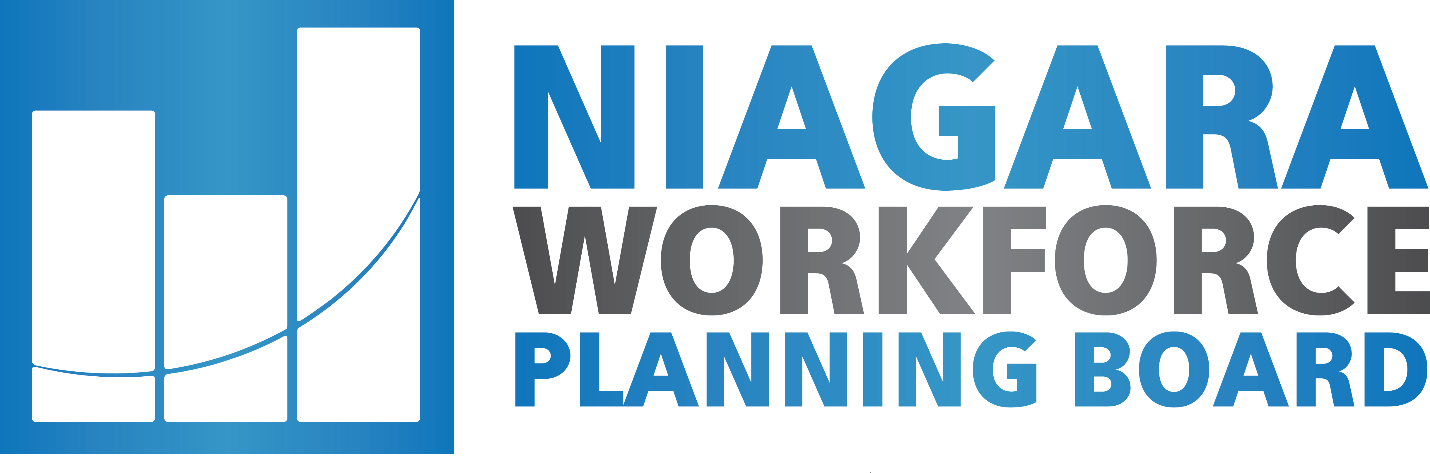 Contents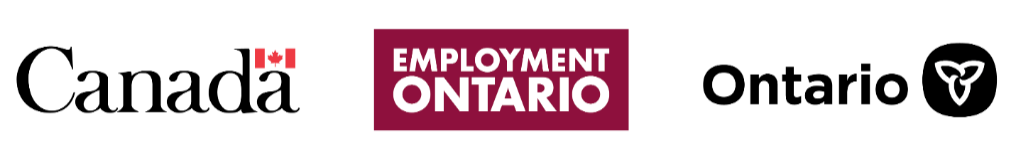 This project is funded in part by the Government of Canada and the Government of Ontario. The views expressed in this document do not necessarily reflect those of the Government of Ontario.Message from the CEO

I am pleased to present you with Niagara Workforce Planning Board’s annual labour market report; the second year of employment disruption and change amid the COVID-19 pandemic. Our work this year has demonstrated the need for flexibility and a future-focused vision as we plan, and engage community partners, in workforce development needs. We are grateful to the many individuals, businesses and community partners who have openly shared their challenges and opportunities.  There is no doubt that the impacts of the COVID-19 pandemic continues to amplify challenges within our local labour market. While we share many of these with communities across Ontario and Canada, the specific nature of our location, economy and workforce demographic create unique circumstances that require creative solutions. Our work this year has provided valuable insight into local labour market challenges under three overarching themes:The need to focus on the challenges and opportunities of different segments of the labour market, such as women and youth, as well as the different needs of employers hiring in specific occupations;The contribution that immigration is making to the talent pool available in the local labour market;The need for a more comprehensive examination of the “new world of work”, for example the shift to remote work, the disconnect between labour demand and supply within a context of labour shortages, and the ways in which well-being is a major focus of work/life integration. At a time when employment and training needs for both job seekers and employers has changed, the need for data that can inform decision makers and stakeholders has never been more essential. This report continues to offer the context of where Niagara was before the pandemic and begins the journey of documenting the impacts of COVID-19 on the labour market in the longer term. This report is best seen as part of an ongoing conversation that NWPB continues to have with partners within our community:  employers, governments, colleagues within the employment services and literacy and basic skills networks, and directly with the individuals that make up Niagara’s workforce. I am grateful for the support of staff at the Ontario Ministry of Labour, Training and Skills Development in helping to guide our work, and to Minister McNaughton for his leadership in navigating the changes we are witnessing in the Ontario labour market. I encourage readers of this report to explore these and other resources on our website https://nwpb.ca as we move forward into pandemic recovery. Our team at NWPB is committed to offering relevant employment-related data and insights to support the Niagara community in our recovery. We thank you for your ongoing support and look forward to continuing our work with you. Vivian Kinnaird, CEO
Niagara Workforce Planning BoardAbout UsNiagara Workforce Planning Board (NWPB) is one of 26 regional workforce planning boards in Ontario making up the Local Boards Network, and one of 9 boards making up the Workforce Planning West Network.NWPB is Niagara’s trusted community partner, providing data and insight in support of a diverse and talented workforce that contributes to a prosperous community. Our work prepares the Niagara community for the workforce challenges and opportunities of today and the future.Our Vision: A diverse and talented regional workforce contributing to a prosperous community.Our Mission: We support our local community organizations by:Bringing objective, accurate, and future-focused workforce research to enhance planning and decision making;Working in partnership across Niagara to address workforce development challenges and find solutions.Our ValuesWe ListenWe are collaborativeWe do the right thingWe are community focusedWe are inclusiveWe are future awareBoard of DirectorsMatthew Leask (Board Chair)Justin De Caire (Vice Chair)Karen Watt (Secretary)Carol Nagy (Past Chair)Lori BeechMark CherneyColleen FalcoKaterina GonzalezJennifer GuarasciDamian GoulbourneBetty-Lou SouterStaff
Vivian Kinnaird
Chief Executive Officer
905-641-0801 x 127Thalia Semplonius
Project Manager
905-641-0801 x 124
Lisa Cairns
Business Administration Manager
905-641-0801 x 121Rachel Crane
Community Relations Lead
905-641-0801 x 123Executive Summary
Recognizing that population trends are an essential component of measuring local labour supply, this report finds that between 2016 and 2020, Niagara’s population increased by 4.9%. As of 2020, Niagara was home to an estimated 481,727 people. Five-year population migration data shows that between 2014-2019, Niagara gained 22,670 new residents. Niagara’s 18–24-year-old net-migration increased by 429.1% between 2015-16 and 2018-19, while net-migration among people 65 and older declined by 43.7% during the same period.  As of June 2021, there were approximately 13,418 businesses with employees (including not-for-profit businesses and registered charities) operating in the Niagara region. Approximately 73% of these businesses employed fewer than 10 employees. Niagara also was home to 28,910 zero-employee businesses (i.e., self-employed individuals). In the Spring of 2021, the Niagara Economic Rapid Response Team conducted the third Business Impact Survey. Results suggest that 20.4% of respondents were vulnerable to closure, and 6.7% were at risk of imminent closure due to COVID-19. However, tourism-oriented employer insights showed that 35.6% were vulnerable to closure and 9.2% were at risk of imminent closure. Alongside these trends on business stability, many employers did indicate that they planned on hiring throughout 2021, with 212 of 786 employers anticipating hiring for full-time positions, and 203 anticipating hiring for part-time positions respectively. These trends were reflected in local job demand data which showed fairly consistent demand for work in Niagara. Data from Niagara’s Employment Services providers offer insights on the experiences and skills that are found among their job-seeking clients. Employment Services clients offer recent experience in the following industries: accommodations and food services; administrative support services; manufacturing, retail trade, and construction. The educational attainment for employment services clients show that the vast majority have completed some form of post-secondary education. These trends are in line with what we see at the provincial level. It also is important to note that while Ontario has one of the largest proportions of individuals with post-secondary education across Canada, national-level job demand data show that – of job posts classified within an occupation – just over 46% require either no formal education/on-the-job training or a high school diploma/occupation-specific training. With respect to the local workforce, 2020 represented a year of considerable employment disruption. Annual data estimate that 13,700 people lost employment between 2019 and 2020. COVID-19’s employment impacts also were unequal across the labour force, and women shouldered the larger share of employment disruption. Monthly employment trends demonstrate that men briefly saw their level of employment rise above pre-pandemic levels in the summer of 2020, employment for women surpassed pre-pandemic employment in September of 2021. In addition to more details on the above high-level insights, this report outlines local employment trends across occupations and industries. For example, pre-pandemic employment data shows that some of the most common jobs in Niagara are concentrated in a number of occupations including retail salespersons, food counter attendants, cashiers, nurse aides, light duty cleaners, and cooks. These jobs were at a high risk of disruption throughout the pandemic, and many are classified within sales and service occupations. Annual employment data show that 2020 saw 10,800 fewer people working in sales and services than in 2019 (from 65,500 to 54,700 people employed, a 16.5% decline). Section 1: Who is Living and Working in Niagara?Population and Migration TrendsReviewing local population patterns provides a fundamental understanding of Niagara’s maximum potential labour force. Niagara has experienced a prolonged period of population growth since 2009, as seen in Figure 1-1. The latest 2020 population estimates from Statistics Canada report that there were approximately 481,727 people living in Niagara. This figure represents a 4.9% population increase since 2016. This is less than Ontario’s population increase of 6.3% during the same period.Figure 1-1: Current and Historical Population Estimates for the Niagara Region
When we compare changes in population, Niagara’s year-over-year population growth rate slowed to a 0.7% increase between 2019-20. Ontario’s trend was similar, with growth slowing to 1.3% in 2019-20. It is likely that this trend is being influenced by national-level migration/immigration polices emerging out of the COVID-19 crisis. At the time of this report, updated migration data for 2020 were not yet available. Table 1-2 shows Niagara’s most recent net-migration trends (i.e., the difference between people who moved out of the region and who moved into the region in a given year), broken down by age group. Table 1-2: Recent (2014-2019) Net-Migration into the Niagara RegionNiagara has seen steady growth in net-migration over the last 5 years. Migrants aged 45-64 years represent the largest segment of Niagara’s migrants at 34.1% of net-migration. Niagara’s 18-24 year old net-migration increased by 429.1% between 2015-16 and 2018-19, while net-migration among people 65 and older declined by 43.7% during the same period. These data call into question the popular narrative of Niagara as a purely retirement destination for migrants. While a detailed analysis of migration patterns is beyond the scope of this report, these data do demonstrate how there is no single simple narrative of population change via migration in Niagara. Niagara’s trend of youth leaving the region has reversed in recent years. The number of retirement-age people moving into the region is in decline, and the number of net-migrants of early-to-mid career age has almost tripled between 2014-15 and 2018-19.Income TrendsHere we see income trends in Niagara. Figure 1-3 offers the median total income for individuals living in Niagara and Ontario. Statistics Canada reports these data in the Canadian dollar at current prices.  Below we see the difference between incomes in Ontario and Niagara have widened over time. Figure 1-3: Median Income for Individuals, Niagara & Ontario, 2000 – 2019Niagara’s Workforce and Employment Trends
According to the 2016 census, about 58.3% of Niagara’s labour force held some form of post-secondary education – approximately 28% reported having a college diploma (see Figure 1-4). 
 Figure 1-4: Highest level of educational attainment, Niagara’s Labour Force, 2016 CensusTable 1-5 outlines age and gender characteristics for Niagara’s 2020 labour force.Table 1-5: Age and Gender Cohorts, 2020, St. Catharines-Niagara CMAWith respect to the local workforce, 2020 represented a year of considerable employment disruption. Annual data estimate that 13,700 people lost employment between 2019 and 2020. About 81.7% of these individuals were working in a full-time capacity. Table 1-6 provides an overview of Niagara’s key annual employment indicators. Table 1-6: St. Catharines-Niagara CMA, Key Employment IndicatorsIt is also essential to note that COVID-19’s employment impacts were unequal across the labour force, and women shouldered the larger share of employment disruption. Table 1-7 demonstrates the way in which the pandemic widened gender gaps that already existed in the local workforce. Table 1-7: St. Catharines-Niagara CMA, Key Employment Indicators by GenderOne of the challenges of the last year has been the way in which the first three waves of COVID-19 created acute employment disruptions. Monthly data seen in Figure 1-8 show the peaks and valleys that prolonged periods of lockdown created for the local workforce. When we compare these trends to pre-pandemic employment counts (i.e., February 2020), the data demonstrate that men briefly saw their level of employment rise above pre-pandemic levels in the summer of 2020, employment for women surpassed pre-pandemic employment in September of 2021. For a detailed analysis of these local trends, please consult NWPB’s Eye on Employment. Figure 1-8: Employment for Men and Women, St. Catharines-Niagara CMASection 2: In What Jobs do Niagara Residents Typically Work?This section looks at local jobs from an occupational perspective. In other words, it provides insight on the type of work that individuals are engaged in. It outlines employment trends, job counts, and local job demand. Employment CountsData from Statistics Canada’s Labour Force Survey allow for an examination of the occupations where Niagara residents find employment. These data are employment counts; any changes do not naturally translate to gains or losses in jobs. Table 2-1 provides 5-year changes in employment between 2016 and 2020. Table 2-1: Occupation of Employment, 5-year change, St. Catharines-Niagara CMATable 2-2 outlines annual employment changes between 2019 and 2020. Among the 13,700 people who lost employment, 78.8% were employed in sales and services occupations. Table 2-2: Occupation of Employment, Annual Change, St. Catharines-Niagara CMAJob CountsTable 2-3 outlines job counts in 2016 and 2020 for occupations in Niagara. It also provides the location quotients (LQ) for each occupation. LQs allow us to compare the concentration or distribution of jobs in Niagara to Ontario. LQs greater than 1 indicate the concentration is higher in Niagara than what we would expect based on provincial concentrations. LQs lower than 1 indicate the concentration in Niagara is lower than in Ontario.  Table 2-3: Occupation Job Counts and Provincial Location Quotients, 5-year change, NiagaraTable 2-4 outlines annual changes in job counts between 2019 and 2020 for Niagara. We see that each occupation reported fewer jobs in 2020 than in 2019 – likely reflect anomalies due to the pandemic. We saw the largest impact in sales and service occupations. This trend also reflects the employment changes outlined in Table 2-2. Table 2-4: Occupation Job Counts, Annual change, NiagaraJob DemandNWPB measures job demand through the aggregation of online job postings. While this is not a complete measure of all job demand – as it cannot account for informal recruiting, referral networks, and word of mouth hiring – it provides a reliable summary of job postings that the general public are likely to see during their job search activities. Niagara’s measurable job demand seen throughout 2021 adds a COVID-19 relevant context on to job opportunities and compensation patterns (see Figure 2-5). We saw job demand increase throughout 2021 as pandemic-related restrictions were eased. Further, we saw substantial growth in available job posts across many occupations, notably sales and service.  Figure 2-5. Job Demand in Niagara, Q1-Q3 2021Figure 2-6 provides a monthly overview of job demand as well as the monthly average income reported across all job postings. Figure 2-6: Job Postings and Average Income, Niagara RegionThe data seen in Figure 2-6 reflect some of 2021’s labour market challenges. March’s increase in job postings (a 69.9% increase on February’s job postings) likely reflect that some employers were making preparations for seasonal hiring. Despite April’s Labour Force Survey data showing an increase in employment, April’s job demand data noted a clear decline. The decline in job postings in April likely represented a consequence of Ontario shifting into a provincial lockdown amid the third wave of the COVID-19 pandemic. Following this decline, however, we saw a steady increase in job demand reflecting seasonal hiring trends. Additional insights on job demand in tourism supporting industries can be found through our tourism employment dashboard. Additional sector-specific insights are available in our monthly job demand dashboard.Section 3: In What Industries do Niagara Residents Find Work?This section looks at local jobs from an industry perspective. In other words, it provides insight on the sector of individuals’ employers. Employment CountsTable 3-1 captures a snapshot of the industries where Niagara residents found employment in 2017 and 2020. Table 3-1: Industry of Employment, 4-year change, St. Catharines-Niagara CMATable 3-2: Industry of Employment, Annual change, St. Catharines-Niagara CMATable 3-2 reflects that construction reported the most employment losses among goods-producing industries. However, these data must be considered alongside monthly trends (see Figure 3-3). Therein, the first few months of the COVID-19 pandemic saw a considerable reduction in construction employment. In May 2020, there were 13,400 Niagara residents employed in construction. By August, this figure rose to 17,700 and remained above 18,000 until January 2021. Manufacturing saw 2,100 additional people employed in 2020 compared to 2019. Consultations with local stakeholders in industry and economic development have noted that 2020 saw a considerable amount of industrial and commercial investment in Niagara, despite the COVID-19 pandemic. Shifting focus from goods-producing industries to services-producing industries, these data note three industries that were particularly hard hit in 2020: wholesale and retail trade; accommodation and food services; and information, culture, and recreation. Between 2019 and 2020, these three sectors saw 14,300 Niagara residents lose employment. Figure 3-3: Monthly Industry Employment, Niagara 2019-2021Job CountsJob counts for 2020 add further context to local employment data. Here we see the change in local jobs between 2016 and 2020.  Table 3-4: Industry Job Counts in Niagara 2016-2020Table 3-5 demonstrates that, year-over-year, Niagara lost an estimated 21,337 jobs due to the economic disruption created by the COVID-19 pandemic. In recent years, changes to Niagara’s employment indicators were largely due to people moving in and out of employment. Historical large-scale job losses due to employers shutting down were generally overshadowed by job creation activities which created net-job gains for Niagara and, consequently, net-employment gains.Table 3-5: Industry Job Counts in Niagara 2019-2020It is also worth noting that many of Niagara’s job losses were in sectors that typically pay at or below the regional median (inflation adjusted to 2020 dollars; see Table 3-6). Therefore, the narrative of a K-shaped economic recovery, wherein the recovery will be faster for jobs that exist at a higher level of compensation, should be given due consideration. Table 3-6: Average Annual Income by Industry in NiagaraSection 4: Measures of Available Labour SupplyAlthough the COVID-19 pandemic has seen people moving into and out of the labour force in previously unseen numbers, case data from Niagara’s Employment Ontario Employment Services (ES) providers allow us to offer insights on a segment of the available labour supply in Niagara. It is important to note that these data may not reflect the dynamic changes taking place amongst both employment transformation, and the pandemic’s impacts on individuals’ use of services due to federal and provincial funding supports. Between April 2020 and March 2021, Niagara’s Employment Services providers reported on 3,225 assisted service clients (i.e., clients receiving specific ES services like job search or placement activities), and 3,726 unassisted R&I clients (i.e., any member of the community utilizing freely available resources and information[R&I]). Over 40% of assisted clients were between the ages of 25-44 years old, as seen in Table 4-1. Table 4-1: Age Cohorts for Niagara ES Clients, 2020-21Table 4-2 shows the top five industries where ES clients found their most recent experience. The most common industries in which clients previously worked were accommodation and food services and administrative support services. Table 4-2: Top 5 Industries at Time of Layoff for Niagara ES Clients, 2020-21Table 4-3 expands on this data by showing the occupation in which ES clients were most recently employed. Therein, the data shows that a large segment of employment service clients had relevant work experience in customer-facing, sales occupations. There also was a sizeable cohort of individuals with training in the skilled trades or occupations that could lead to apprenticeship training. Table 4-3: Top 10 Occupations at Time of Layoff for Niagara ES Clients, 2020-21Figure 4-4 compares the educational background of ES clients in Niagara and Ontario. These data provide a high-level insight on the level of formal training that ES clients can offer to employers. The data notes that the vast majority of employment services clients have completed at least secondary school.Figure 4-4: Educational Attainment for ES Clients in Ontario and Niagara, 2020-21Table 4-5 shows the length of time ES clients reported they were out of employment. The largest group of ES clients (34.6%) reported being out of employment or training for less than three months. This reflects an available workforce whose skills are still closely aligned to current labour market needs.Table 4-5. Length of Time Out of Employment For ES Clients, Niagara, 2020-21Section 5: Employer Profile and Employer Insights 
Employer ProfileNWPB typically uses data from the Canadian Business Counts (CBC) to produce an estimate of the number of businesses in Niagara (n.b. this measure is inclusive of for-profit, non-profit, and charities). These data also report on the sector in which local businesses operate. The challenge in reporting on this data is that the CBC were never engineered to keep pace with the rapid change that COVID-19 has brought into the economy. For example, when a business closes, it can take up to three years before the business is removed from the business counts. That means year-over-year comparisons will not capture the worst impacts of the pandemic on Niagara. Yet in the absence of other sources, the Canadian Business Counts remain the only tool to provide a headcount of local industries. Though the pandemic has impacted these data, we believe they remain a useful tool for two principal functions: Establishing context on Niagara’s business profile. Measuring the potential scope of an employer trend as identified through an additional survey (e.g. the Niagara COVID-19 Business Impacts Survey or the Canadian Survey of Business Conditions). With these limitations in mind, Table 5-1 presents a snapshot on the number of businesses that the Canadian Business Counts estimated to be operating in Niagara. These are employers with employees; in 2021 there are an additional 28,910 businesses without employees (e.g., self-employed operations). Table 5-1 also outlines the change in the number of employers in Niagara by employer size over four years.Table 5-1: December 2018 and June 2021 Business Count Estimates by Employer Size, Niagara RegionTable 5-1 shows that slightly more than 73% of all businesses in Niagara employed 9 or fewer employees. Where the conventional definition of a small-to-medium enterprise – which includes all operations with fewer than 500 employees – captures 99.8% of business activity in Niagara, looking at employers with fewer than ten employees places a specific emphasis on the “small” cohort of small-to-medium enterprises. Table 5-2 outlines the change in the number of employers in Niagara by 3-digit NAICS over the past four years. This table outlines the top 20 largest industries.Table 5-2: December 2018 and June 2021 Business Count Estimates by Industry, Niagara RegionThe following set of tables outline the total number of employers by employee size range, and the four-year change in business counts for local industries. Table 5-3: Micro-Businesses (1-4 Employees) - December 2018 and June 2021 Business Count Estimates by Industry, Niagara RegionTable 5-4: Small Businesses (5-99 Employees) - December 2018 and June 2021 Business Count Estimates by Industry, Niagara RegionTable 5-5: Medium Businesses (100-499 Employees) - December 2018 and June 2021 Business Count Estimates by Industry, Niagara RegionTable 5-6: Large Businesses (500+ Employees) - December 2018 and June 2021 Business Count Estimates by Industry, Niagara RegionNiagara was also home to 28,910 zero-employee businesses as of June 2021. These businesses typically represent self-employed individuals. Table 3-7 captures the industry sectors in which these businesses most frequently operate. Table 5-7: June 2021 Self-Employed/Zero-Employee Business Count Estimates, Niagara RegionTable 5-7 notes that zero-employee businesses operating in real estate represent more than a quarter of all self-employment in Niagara. The next largest sector, professional scientific and technical services, is slightly less than one tenth of zero-employee businesses. As mentioned on page 34, the nature of the Canadian Business Counts’ methodology renders it impossible to see the impact of COVID-19. But when we pair the CBC data with insights from the Niagara COVID-19 Business Impact Survey (NCBIS), we can estimate what that local survey’s findings would look like when they are scaled up to a regional level. Employer InsightsNWPB collaborated with Niagara Economic Development and the Niagara Economic Rapid Response Team to ensure that our data gathering needs were harmonized with broader community efforts. As such, NWPB is able to draw on the insights of 786 employers who completed the third delivery of the Niagara COVID-19 Business Impact Survey. Table 5-8 provides a snapshot of how these survey respondents rated the overall status of their business at the time of the survey’s delivery between March 29 and April 16, 2021.Table 5-8: Current Status of Business, All Respondents  Almost 73% of the 716 business responding to this question reported that they were either stable, sustaining, or doing well. This is a considerable improvement compared to the June 2020 NCBIS survey; therein, only 65.4% of respondents reported that their condition was stable, sustaining, or doing well. Despite the positive overall trend, the situation for local tourism supporting employers is quite different. Table 5-9 shows that among tourism-oriented employers responding to the NCBIS, only 55.2% rated their status as stable or better. Nearly one in ten was at risk of imminent permanent closure and more than one-third were vulnerable to closure. These trends are closely aligned with the tourism employment data that NWPB has been tracking since the summer of 2020 and can be found at this link.  NWPB’s most recent estimates note that employment in tourism among Niagara residents fell to its lowest point in March of 2021 with an estimated 18,672 people employed in supporting industries. For context, the March 2021 figure is 47.7% of the estimated 39,134 people who were employed in tourism in February 2020.Table 5-9: Current Status of Business, Self-Identified Tourism-Oriented Employers  Amid the uncertainty of the third wave of the COVID-19 pandemic, data from the NCBIS also offer some insights on potential sectors of employment growth. Table 5-10 notes the number of hires respondents expected to make, broken down by sector, over the next six months. Table 5-10: NCBIS Respondents Anticipated 6 month Hiring  Respondents who anticipated making full-time hires in the next six months were most frequently found in accommodation and food service, manufacturing, and arts, entertainment and recreation. Respondents who anticipated making the most part-time hires operated in the same sectors, with accommodation and foods services expecting the most hires and arts, entertainment, and recreation reporting that part-time hires would more than double that sector’s expected full-time hires. These sectors are all among Niagara’s largest employment drivers. It is also noteworthy that employment in manufacturing is often highly skilled and well compensated. While these data reflect some cause for optimism, they must also be placed in an appropriate context. Table 5-11 compares the number of survey respondents who anticipated hiring over the next six months compared to those who either reported zero anticipated hires or did not answer the question. Table 5-11: Employers Expecting to Hire Over the Next Six Months  Section 6: Consultation Insights and ThemesThroughout the 2021-22 fiscal year NWPB engaged in consultations in a variety of ways. For employer insights, we partnered with the Niagara Economic Rapid Response Team’s Wave 3 of the Business Impact Survey. Results from these consultations are described in detail in Section 5 of this report. Other consultation methods included engaging with a variety of community stakeholders throughout the year including:The local Employment Ontario networkLiteracy and Basic Skills managersEmployment Services managers and job developersFedCap (Service System Manager)Local government (e.g., economic development teams, updating local MPs with labour force data insights, etc.)Community stakeholders and organizations (e.g., youth, industry-specific associations, Chambers of Commerce, school board representatives, post-secondary education representatives)Outreach through a variety of media methods (e.g., podcast discussions, sharing findings through social media, sharing labour force updates through local newspapers)
A subset of our consultations asked specific questions about pandemic employment impacts. These consultations included the following question relating to employment: what kind of challenges have you/have you heard others encounter over the last 16 months? Responses fell within themes such as:Lack of employers that were hiring and a limited number of available jobs that were a good fit/met needsEmployer needs have shifted and increased (in terms of skills and experience required)Some consultations noted that compensation did not always reflect these increased responsibilitiesUnpredictable and inconsistent employmentTechnological barriers to engaging with potential employment opportunities (e.g., barriers to applying for work)We see here that the impacts that have been encountered throughout the past year and a half have been widespread and range from challenges applying to jobs, to difficulties finding suitable employment. Other consultations we engaged in were fairly informal, with information and insights gleaned from the community through ad hoc meetings and discussion. Through these consultations, we saw a series of themes emerge. Some of these needs were addressed in projects completed in both the 2020-21 and 2021-22 fiscal years, and some will be addressed in work moving forward (as outlined in our Action Plan update in the following section).  
Pandemic impacts on women, youth, and specific industries/occupations
Many discussions over the past year were focused on particular demographic groups that were heavily impacted throughout the pandemic. In the 2021-22 fiscal year NWPB produced a gender-focused report examining both historical and current employment trends for men and women in Niagara. This work aligned with Niagara Region’s Niagara’s Community Safety and Well-being Plan, 2021-2025 in which they indicate a need for gender equality and inclusion both within an economic development strategy and post-pandemic recovery efforts. Given the continued interest in this information, we were able to refer to this already-completed report, in addition to our monthly employment updates in our 2021-22 Tourism and Gender Employment project. There also was interest on the impact on employment for local youth. Given that one of our 2021-22 partnership projects investigated this particular cohort, we again, were able to refer to these data needs in a timely manner. In addition to cohort-specific impacts, conversations NWPB engaged in throughout the year typically resulted in discussion around barriers for individuals both in terms of 1) securing employment, and 2) finding stable employment. Some common areas of interest that we plan to continue investigating are:The care economyEarly childhood educationChild care The accommodations and food services industryThe construction and manufacturing industriesAdditional insights on newcomers and Indigenous populations
Over the past year, requests for insights on newcomer and immigrant employment data, in addition to information related to the Indigenous community have increased. While some data are available from the 2016 Census and quarterly insights on newcomers are available from the IRCC, limited data are available that provide real-time information for these two populations. While we were able to provide some high-level insights, given that these themes have been recurring, future work could include the following:Opportunity to potentially collaborate with the Niagara Region Women’s Advisory Committee and Niagara Region’s Diversity Equity and Inclusion Advisory Committee for insights on local trendsA partnership opportunity with Niagara Region on the next Niagara Employer Inventory (early 2022)Incorporation of the 2021 Census information in our upcoming labour market reporting as data become availableBuilding partnerships with Indigenous youth training and education organizations through involvement with Niagara Peninsula Aboriginal Area Management Board and Niagara College’s collaborative bridging program (MPOWER)Aligning work to support Niagara Region’s Niagara’s Community Safety & Well-being Plan 2021-2025
A more comprehensive examination on the world of work
A third theme that emerged through conversations and consultations over the past year is the “new world of work”. In other words, how has the pandemic impacted the way employers and employees operate, what might this mean for the world of work, and what other implications may there be for these changes? For example, we repeatedly heard the following topics emerge from conversations on the world of workShifts to remote work: what might the impacts be on labour force availability, mobility, and job demand? What are some of the ways wages and housing affordability/housing in general relate to an increasingly remote work force?What is the perceived labour shortage due to: is it industry specific or a more general phenomenon; does it look different across sectors; is it related to a skills mismatch; what does industry churn look like; are people re-training and working in different industries; might there be other factors contributing to the shortage? The integration of work and employment with other aspects of life: some conversations indicated that discussion of employment and other factors such as housing, mental health, and family/childcare need to be held as one inclusive conversation rather than as silo-ed concepts. NWPB also had the opportunity to attend Niagara Region’s Economic Strategy workshops and found that the theme of integrating work and well-being was a theme brought up through conversations in the sessions. In addition to the above insights from our consultations across this past year, NWPB is also involved in local working groups which help inform project priorities:Niagara Economic Rapid Response Team TaskforceOntario Tourism Education Corporation (OTEC) – Niagara Working GroupNiagara Community Observatory Agriculture Advisory GroupNiagara Industrial Association (NIA)Niagara Peninsula Aboriginal Area Management Board (NPAAMB) Youth Navigation Collaborative CommitteeNiagara Local Immigration Partnership (LIP) group Ad hoc planning tables and discussions with local Chambers of Commerce, Niagara Region, community services, St. Catharines Community Working Group, and participation in Niagara Region Economic Development Strategy workshops amongst othersGiven the wide range of interests and the breadth of conversations that are being had, there is more investigation and conversations to be had throughout the 2022-23 year. Our updated action plan provides insight on some initial steps to investigating these increasingly complex issues. In addition to work outlined in our action plan, we continually compare these local findings and themes with trends that we see provincially and nationally. Some of the reports we refer to include:A Feminist Economic Recovery Plan for Canada: MAKING THE ECONOMY WORK FOR EVERYONE (July 2020)The She-covery: Confronting the Gendered Economic Impacts of COVID-19 in Ontario (September 2020)A Healthy Environment and a Healthy Economy, from Environment and Climate Change Canada (March 2021)Mno Bmaadziwin LIVING THE GOOD AND HEALTHY LIFE Indigenous Engagements Report for the Region of Niagara, by Niagara Chapter-Native Women Inc. (March 2021)Federal budget 2021 (April 2021)Niagara's Community Safety and Well-being Plan 2021-2025 (June 2021)State of Youth report, Government of Canada and YMCA (August 2021)Local community wellbeing reports, such as Living in Niagara (2020) and Vital Signs Hamilton (2021)"Connecting the Pieces: An Evaluation of the Niagara Prosperity Initiative and Call for a Broader Poverty Reduction Strategy for Niagara" report (2020)Action PlanCOVID-19 has demonstrated the need for flexibility and a future-focused vision in planning workforce development. NWPB has been engaged in consistent communication with stakeholders and partners in attempting to navigate the new landscape of Niagara’s labour market. Last year these changes invited us to set aside our pre-COVID-19 action plan and develop a new plan that positioned us to build on the lessons learnt throughout the pandemic. As such, our new action plan continues to focus on three strategic themes: Mobilizing labour market data to support community stakeholders Enhancing current and forecast labour market demand insights Expanding data targeted to marginalized, at-risk, and identified populations as a means of supporting stronger employment outcomes The following outline of our proposed 2022-23 activities will speak to how NWPB will support these themes and offer a roadmap to how they can be expanded to support the Niagara region based on changing labour market needs as Niagara emerges from COVID-19. Annual Labour Market ReportOngoing Tourism and Gender-Focused Employment Impacts of COVID-19Employer and Employee Adjustments to COVID-19Understanding Barriers to Employment Youth Employment 2.0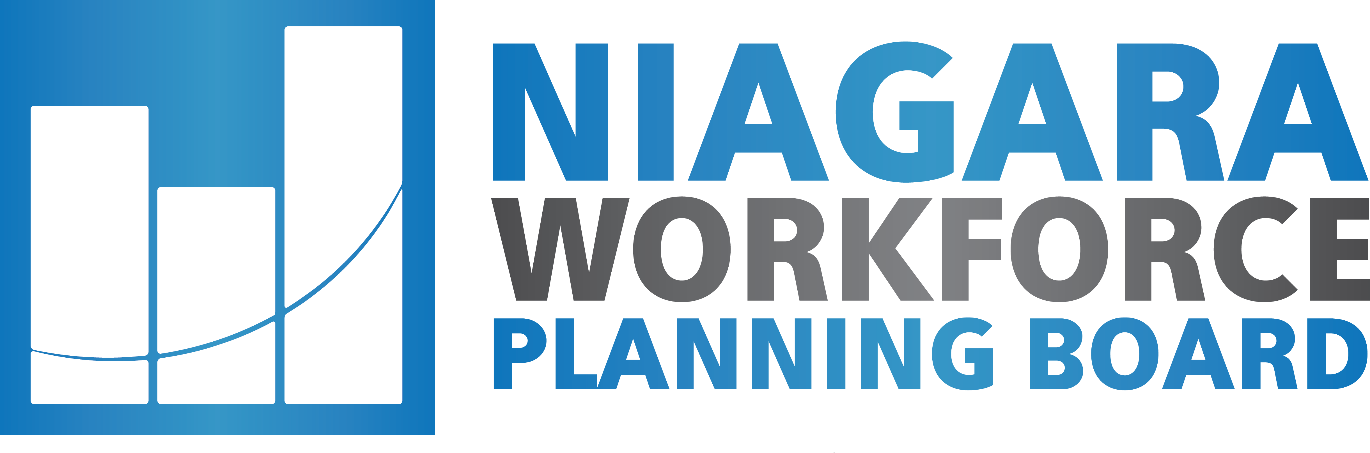 For additional information on the local labour market, and to review previous publications, please visit our website at www.nwpb.ca Contact Us:3550 Schmon Parkway, Unit 1B
Thorold, Ontario
L2V 4Y6Email: info@nwpb.ca

Telephone: 905-641-0801Net-Migration Age CohortsNet-Migration Age CohortsNet-Migration Age CohortsNet-Migration Age CohortsNet-Migration Age CohortsYearAges 0-17Ages 18-24 Ages 25-44 Ages45-64 Ages65+ Total2014-2015809-546701,4166653,5062015-20161,0131657731,8387464,5352016-20171,0242128711,6146354,3562017-20189344311,2941,4695554,6832018-20191,0608731,8471,3904205,590Total4,8401,6275,4557,7273,02122,670Age CohortTotalMenWomen15 to 24 years29,90016,50013,50025 to 54 years126,60067,10059,50055 to 64 years44,10023,20021,00065 years and over10,6006,5004,10015 years and over211,200113,20098,000Indicator20162017201820192020Labour force 220,900215,200220,400216,900211,200Employment 204,900200,800205,700204,300190,600Full-time employment 159,100155,500156,300158,400147,200Part-time employment 45,80045,30049,40045,90043,400Unemployment 16,00014,40014,70012,60020,600Not in labour force 129,100140,500141,100150,400160,200Unemployment rate 7.2%6.7%6.7%5.8%9.8%Participation rate 63.1%60.5%61.0%59.1%56.9%Employment rate 58.5%56.5%56.9%55.6%51.3%Labour force characteristicsGender201920202019-20 ChangeLabour forceMen113,700113,200-500Labour forceWomen103,20098,000-5,200Employment  Men106,100101,300-4,800Employment  Women98,20089,300-8,900Unemployment  Men7,60011,9004,300Unemployment  Women4,9008,7003,800Not in labour force  Men67,20072,0004,800Not in labour force  Women83,20088,2005,000Unemployment rateMen6.7%10.5%3.8%Unemployment rateWomen4.7%8.9%4.2%Participation rateMen62.9%61.1%-1.8%Participation rateWomen55.4%52.6%-2.8%Employment rate  Men58.7%54.7%-4.0%Employment rate  Women52.7%48.0%-4.7%Occupation201620202016-20  Change2016-20% ChangeManagement 16,90015,500-1,400-8.3%Business, finance & administration 27,20029,5002,3008.5%Natural & applied sciences & related work9,1008,700-400-4.4%Health 17,40015,200-2,200-12.6%Education, law & social, community & government services21,60019,200-2,400-11.1%Art, culture, recreation & sport5,5004,000-1,500-27.3%Sales & service 64,00054,700-9,300-14.5%Trades, transport & equipment operators & related work30,50027,500-3,000-9.8%Natural resources, agriculture & related production work4,5005,7001,20026.7%Manufacturing & utilities8,20010,8002,60031.7%Total employed204,900190,600-14,300-7.0%Occupation201920202019-20  Change2019-20% ChangeManagement 16,00015,500-500-3.1%Business, finance & administration 25,30029,5004,20016.6%Natural & applied sciences & related work7,7008,7001,00013.0%Health 17,10015,200-1,900-11.1%Education, law & social, community & government services18,20019,2001,0005.5%Art, culture, recreation & sport6,5004,000-2,500-38.5%Sales & service 65,50054,700-10,800-16.5%Trades, transport & equipment operators & related work32,50027,500-5,000-15.4%Natural resources, agriculture & related production work5,2005,7005009.6%Manufacturing & utilities10,30010,8005004.9%Total employed 204,300190,600-13,700-6.7%Occupation201620162016202020202016-20202016-20202016-2020OccupationJobsLQJobsJobsLQJob change% job changeLQ ChangeManagement 11,8370.9310,37810,3780.88-1,460-12.33%-0.06Business, finance & administration 26,1780.8223,69423,6940.80-2,485-9.49%-0.02Natural & applied sciences & related work8,3820.588,4418,4410.57600.71%-0.02Health 11,7691.0511,87411,8741.091050.89%0.04Education, law & social, community & government services19,2620.9218,28718,2870.95-975-5.06%0.04Art, culture, recreation & sport3,4930.853,2263,2260.91-267-7.64%0.06Sales & service 57,8491.2752,29052,2901.28-5,558-9.61%0.00Trades, transport & equipment operators & related work23,8431.0722,39122,3911.09-1,452-6.09%0.02Natural resources, agriculture & related production work4,2081.874,1334,1332.01-75-1.78%0.14Manufacturing & utilities9,9450.868,7348,7340.87-1,211-12.18%0.00Unclassified3,1911.002,9492,9491.05-241-7.57%0.05Total jobs179,956166,397166,397-13,560-7.54%Occupation2019 jobs2020 jobs2019-20 change2016-20 % changeManagement 11,70910,378-1,331-11.4%Business, finance & administration 26,64223,694-2,949-11.1%Natural & applied sciences & related work9,3898,441-948-10.1%Health 13,10911,874-1,235-9.4%Education, law & social, community & government services20,27418,287-1,987-9.8%Art, culture, recreation & sport3,8133,226-587-15.4%Sales & service 60,45852,290-8,168-13.5%Trades, transport & equipment operators & related work24,72622,391-2,335-9.4%Natural resources, agriculture & related production work4,5324,133-399-8.8%Manufacturing & utilities9,8318,734-1,097-11.2%Unclassified3,2512,949-301-9.3%Total jobs187,733166,397-21,337-11.4%Occupation (1-Digit NOC Classification)Job Postings Job Postings Job Postings Occupation (1-Digit NOC Classification)Q1 2021Q2 2021Q3 2021Sales & service 2,1413,5345,749Trades, transport & equipment operators & related work1,0661,6071,538Business, finance & administration 9451,1721,321Education, law & social, community & government services51510261,110Management 324597793Health 457533701Manufacturing & utilities213371454Natural & applied sciences & related work318376366Natural resources, agriculture & related production work263249345Art, culture, recreation & sport99101159Industry201720202017-20  Change2017-20  % ChangeAgriculture 3,2004,5001,30040.6%Forestry, fishing, mining, quarrying, oil & gas NANANANAUtilities1,700NANANAConstruction13,20016,4003,20024.2%Manufacturing22,40021,100-1,300-5.8%Wholesale & retail trade32,30026,200-6,100-18.9%Transportation & warehousing8,2007,300-900-11.0%Finance, insurance, real estate, rental & leasing9,60010,9001,30013.5%Professional, scientific & technical services9,9007,800-2,100-21.2%Business, building & other support services 10,10010,6005005.0%Educational services13,50016,3002,80020.7%Health care & social assistance24,90026,4001,5006.0%Information, culture & recreation9,4006,400-3,000-31.9%Accommodation & food services24,50018,500-6,000-24.5%Other services (except public administration)9,70010,9001,20012.4%Public administration8,0006,100-1,900-23.8%Total employed200,800190,600-10,200-5.1%Industry201920202019-2020  Change2019-2020  % ChangeAgriculture 4,0004,50050012.5%Forestry, fishing, mining, quarrying, oil & gas NANANANAUtilities1,500NANANAConstruction18,70016,400-2,300-12.3%Manufacturing19,00021,1002,10011.1%Wholesale & retail trade31,40026,200-5,200-16.6%Transportation & warehousing8,9007,300-1,600-18.0%Finance, insurance, real estate, rental & leasing9,70010,9001,20012.4%Professional, scientific & technical services8,4007,800-600-7.1%Business, building & other support services 8,90010,6001,70019.1%Educational services14,60016,3001,70011.6%Health care & social assistance26,60026,400-200-0.8%Information, culture & recreation9,7006,400-3,300-34.0%Accommodation & food services24,30018,500-5,800-23.9%Other services (except public administration)9,30010,9001,60017.2%Public administration8,7006,100-2,600-29.9%Total employed204,300190,600-13,700-6.7%Industry201620162016202020202016-20202016-20202016-2020IndustryJobsLQJobsJobsLQJob change% job changeLQ ChangeAgriculture, forestry, fishing & hunting3,7512.663,8553,8552.961042.8%0.30Mining, quarrying, & oil & gas extraction2500.352822820.393212.6%0.04Utilities1,1530.861,2401,2400.92877.5%0.05Construction9,0400.978,8048,8040.97(236)(2.6%)0.00Manufacturing15,2650.8114,01914,0190.82(1,246)(8.2%)0.01Wholesale trade7,2570.767,1507,1500.79(107)(1.5%)0.02Retail trade24,3221.2022,34622,3461.24(1,977)(8.1%)0.04Transportation & warehousing6,4580.876,6436,6430.891862.9%0.02Information & cultural industries1,9340.431,6411,6410.42(292)(15.1%)-0.01Finance & insurance4,5820.494,5014,5010.49(80)(1.8%)0.00Real estate & rental and leasing2,3150.681,9151,9150.70(400)(17.3%)0.03Professional, scientific & technical services5,3220.506,0686,0680.5474614.0%0.04Management of companies & enterprises4370.434174170.38(19)(4.4%)-0.05Administrative & support, waste management & remediation services9,6180.969,2229,2220.98(396)(4.1%)0.02Educational services13,4020.9813,39213,3921.03(10)(0.1%)0.04Health care & social assistance22,8361.1622,72422,7241.19(111)(0.5%)0.04Arts, entertainment & recreation7,4632.334,7394,7392.08(2,724)(36.5%)-0.25Accommodation & food services24,8441.8718,11418,1141.91(6,730)(27.1%)0.04Other services (except public administration)7,0701.025,9095,9091.03(1,160)(16.4%)0.00Public administration9,4490.7610,46510,4650.861,01610.8%0.10Unclassified3,1911.002,9492,9491.05(241)(7.6%)0.05Total jobs179,956166,397166,397-13,560-7.54%Industry2019 Jobs2020 JobsChange% ChangeHealth care & social assistance23,88322,724-1,158-4.8%Retail trade24,77622,346-2,430-9.8%Accommodation & food services26,47418,114-8,360-31.6%Manufacturing15,18214,019-1,163-7.7%Educational services14,26513,392-873-6.1%Public administration11,21810,465-753-6.7%Administrative & support, waste management & remediation services10,2209,222-998-9.8%Construction9,4428,804-638-6.8%Wholesale trade7,5797,150-429-5.7%Transportation & warehousing7,0086,643-364-5.2%Professional, scientific & technical services6,2976,068-228-3.6%Other services (except public administration)6,9215,909-1,012-14.6%Arts, entertainment & recreation6,7934,739-2,054-30.2%Finance & insurance4,5944,501-93-2.0%Agriculture, forestry, fishing & hunting3,8563,855-10.0%Unclassified3,2512,949-301-9.3%Real estate & rental & leasing2,2271,915-312-14.0%Information & cultural industries1,7661,641-125-7.1%Utilities1,3111,240-71-5.4%Management of companies & enterprises390417277.0%Mining, quarrying, & oil & gas extraction28128210.2%Total187,733166,397-21,337-11.4% IndustryAvg. Wages Per JobJobs Lost 2019-2020% Jobs in Niagara (2020)Utilities$96,140-5.4%0.7%Mining, quarrying, and oil & gas extraction$74,0210.2%0.2%Public administration$72,971-6.7%6.3%Educational services$64,055-6.1%8.0%Professional, scientific & technical services$58,917-3.6%3.6%Construction$58,127-6.8%5.3%Wholesale trade$58,098-5.7%4.3%Manufacturing$57,007-7.7%8.4%Transportation and warehousing$54,917-5.2%4.0%Management of companies & enterprises$53,9597.0%0.3%Finance and insurance$50,262-2.0%2.7%Average Employment Income Men$48,425N/AN/AHealth care & social assistance$47,951-4.8%13.7%Information & cultural industries$47,100-7.1%1.0%Average Employment Income$42,112N/AN/AReal estate & rental & leasing$39,106-14.0%1.2%Administrative & support, waste management & remediation services$37,544-9.8%5.5%Arts, entertainment & recreation$36,952-30.2%2.8%Other services (except public administration)$36,856-14.6%3.6%Average Employment Income Women$35,369N/AN/ARetail trade$27,606-9.8%13.4%Agriculture, forestry, fishing & hunting$27,0360.0%2.3%Accommodation & food services$21,307-31.6%10.9%AgeNumber of Employment Services ClientsPercentage of Employment Services Clients15-2467821.0%25-441,37742.7%45-641,09333.9%65 and older762.4%IndustryClient CountAccommodation & Food Services413Administrative & Support & Waste Management & Remediation Services195Manufacturing172Retail Trade165Construction154 Occupation Client CountService support & other service occupations, n.e.c.220Service representatives & other customer & personal services occupations218Service supervisors & technical service occupations128Labourers in processing, manufacturing & utilities120Sales representatives & salespersons - wholesale & retail trade110Sales support occupations106Trades helpers, construction labourers & related occupations105Administrative & financial supervisors & administrative occupations103Industrial, electrical & construction trades97Transport & heavy equipment operation & related maintenance occupations71Length of Time Out of EmploymentCountPercentageLess than 3 months1,11634.6%3 - 6 months66320.6%6 - 12 months63519.7%More than 12 months56517.5%Unknown2467.6%Total3,225100.0%Size of Employer2018 count2021 countChange1-4 employees6,6007,0764765-9 employees2,8802,731-14910-19 employees1,8301,746-8420-49 employees1,2741,190-8450-99 employees465431-34100-199 employees179161-18200-499 employees7457-17500 + employees24262Total13,32613,41892Industry2018 count2021 countChange238 - Specialty trade contractors11441143-1541 - Professional, scientific & technical services1034106026621 - Ambulatory health care services976100226722 - Food services & drinking places997942-55561 - Administrative & support services552551-1531 - Real estate418542124236 - Construction of buildings42344926813 - Religious, grant-making, civic, & professional and similar organizations471433-38811 - Repair & maintenance4094112812 - Personal & laundry services3573636111 - Crop production367357-10445 - Food & beverage stores370352-18484 - Truck transportation32233917448 - Clothing & clothing accessories stores306274-32453 - Miscellaneous store retailers23325219446 - Health & personal care stores23624711624 - Social assistance18322845523 - Securities, commodity contracts, & other financial investment and related activities17018111623 - Nursing & residential care facilities1741762713 - Amusement, gambling & recreation industries187167-20Industry2018 count2021 countChangeAgriculture, forestry, fishing and hunting216206-10Mining, quarrying, and oil and gas extraction43-1Utilities9134Construction94998839Manufacturing2052127Wholesale trade240201-39Retail trade63464915Transportation and warehousing34536520Information and cultural industries8173-8Finance and insurance23126130Real estate and rental and leasing340492152Professional, scientific and technical services73975920Management of companies and enterprises16193Administrative and support, waste management and remediation services28131231Educational services50555Health care and social assistance69872628Arts, entertainment and recreation88880Accommodation and food services24527833Other services (except public administration)79783437total61686534366Industry2018 count2021 countChangeAgriculture, forestry, fishing and hunting276255-21Mining, quarrying, and oil and gas extraction87-1Utilities127-5Construction682672-10Manufacturing407399-8Wholesale trade2642651Retail trade12001123-77Transportation and warehousing187175-12Information and cultural industries8074-6Finance and insurance237231-6Real estate and rental and leasing149113-36Professional, scientific and technical services2862937Management of companies and enterprises23285Administrative and support, waste management and remediation services281260-21Educational services7971-8Health care and social assistance60664438Arts, entertainment and recreation163149-14Accommodation and food services865781-84Other services (except public administration)478417-61Public administration54-1total62885968-320Industry2018 count2021 countChangeAgriculture, forestry, fishing and hunting1615-1Utilities022Construction119-2Manufacturing29290Wholesale trade117-4Retail trade41410Transportation and warehousing9123Information and cultural industries31-2Finance and insurance61-5Real estate and rental and leasing011Professional, scientific and technical services85-3Management of companies and enterprises64-2Administrative and support, waste management and remediation services176-11Educational services550Health care and social assistance30399Arts, entertainment and recreation94-5Accommodation and food services3724-13Other services (except public administration)231Public administration990total249217-32Industry2018 count2021 countChangeConstruction011Manufacturing220Transportation and warehousing110Professional, scientific and technical services132Administrative and support, waste management and remediation services43-1Educational services451Health care and social assistance561Accommodation and food services32-1Public administration43-1total24262Industry SectorEstablishment Count% of establishmentsReal estate8,36328.9%Professional, scientific & technical services2,5678.9%Specialty trade contractors1,5335.3%Securities, commodity contracts, & other financial investment & related activities1,3114.5%Ambulatory health care services1,1263.9%Administrative & support services8903.1%Construction of buildings8462.9%Personal & laundry services7752.7%Status of BusinessResponsesAt risk of imminent permanent closure6.7%Vulnerable to closure20.4%Stable24.7%Sustaining36.2%Doing well12.0%Status of BusinessResponsesAt risk of imminent permanent closure9.2%Vulnerable to closure35.6%Stable9.2%Sustaining44.2%Doing well1.8%IndustryAnticipated Full-Time hiresAnticipated Part-Time hiresAccommodation & food services223438Manufacturing17397Arts, entertainment & recreation169414Agriculture, forestry, fishing & hunting8821Finance & insurance535Construction484Management of companies & enterprises4010Retail trade3888Other services (except public administration)2926Professional, scientific & technical services2714Utilities220Transportation & warehousing2012Educational services1543Health care & social assistance1219Real estate, & rental & leasing services120Wholesale trade96Administrative & support, waste management & remediation services44Information & cultural industries13Total9831,204Anticipate Hiring in the next 6 monthsFull-Time HiresFull-Time %Part Time HiresPart-Time %Yes21227.0%20325.8%No17822.6%16821.4%Did not answer39650.4%41552.8%Total786100.0%786100.0%Strategy2021-22 successes2022-2023 Activities Near-to-medium future term plans beyond 2022-23Mobilizing labour market data to support community stakeholders- In Spring 2021 NWPB produced an interim labour market report (in addition to our annual report). This strategy allowed us to provide timely insights on trends.- Quarterly briefing notes highlighting current trends: NWPB provided these as a way to share information as conversations around labour market trends arose. -  Expansion of public-facing job demand tools on NWPB.ca: In 2020, NWPB - in consultation with Workforce Windsor-Essex - developed new tools to enhance real-time measures of job demand and labour supply in Niagara. NWPB continued to refine our use of these tools as part of our strategy to deliver timely and relevant labour market research. - Continued publishing of the re-developed Eye on Employment: NWPB published the monthly Eye on Employment report, and engaged in frequent sharing of data through our local media outlets. - Increased the scope of labour market insights: Throughout 2020-21 and 2021-22 we saw the pandemic disproportionately impacted different segments of our population; data related to gender and age were included in our annual report. - Continue to broaden our engagement to ensure that feedback across multiple segments of our population are incorporated.- Produce a Spring 2022 interim report to help facilitate the consultation process that will inform our annual labour market report- Incorporate the 2021 Census data in the annual labour market report. - Our 2022-23 plan will continue to provide monthly labour market updates, with data insights being widely shared with stakeholders across the region - NWPB has the opportunity to collaborate with Niagara Region on the 2022 update to the Niagara Employer Inventory. This inventory will include a more comprehensive set of questions on demographics to ensure all population groups are represented. Though this activity will start in January 2022, we expect to utilize these insights throughout the 2022-23 annual labour market report. - Continue to seek out new collaboration and partnership opportunities to 1) inform the content of the annual labour market report, and 2) promote the findings of the annual labour market report. - Ensure that the annual labour market report remains relevant to emerging pressures created by the COVID-19 pandemic. - Continue to consult for insights on labour market trends for newcomers to Niagara and the Indigenous community- Identify additional paths to broaden NWPB’s audience as data become an increasingly essential part of Niagara’s pandemic recovery. Enhancing current and forecast labour market demand insights- In Spring 2021 NWPB produced an interim labour market report (in addition to our annual report). This strategy allowed us to provide timely insights on trends.- Quarterly briefing notes highlighting current trends: NWPB provided these as a way to share information as conversations around labour market trends arose. -  Expansion of public-facing job demand tools on NWPB.ca: In 2020, NWPB - in consultation with Workforce Windsor-Essex - developed new tools to enhance real-time measures of job demand and labour supply in Niagara. NWPB continued to refine our use of these tools as part of our strategy to deliver timely and relevant labour market research. - Continued publishing of the re-developed Eye on Employment: NWPB published the monthly Eye on Employment report, and engaged in frequent sharing of data through our local media outlets. - Increased the scope of labour market insights: Throughout 2020-21 and 2021-22 we saw the pandemic disproportionately impacted different segments of our population; data related to gender and age were included in our annual report. - Continue to broaden our engagement to ensure that feedback across multiple segments of our population are incorporated.- Produce a Spring 2022 interim report to help facilitate the consultation process that will inform our annual labour market report- Incorporate the 2021 Census data in the annual labour market report. - Our 2022-23 plan will continue to provide monthly labour market updates, with data insights being widely shared with stakeholders across the region - NWPB has the opportunity to collaborate with Niagara Region on the 2022 update to the Niagara Employer Inventory. This inventory will include a more comprehensive set of questions on demographics to ensure all population groups are represented. Though this activity will start in January 2022, we expect to utilize these insights throughout the 2022-23 annual labour market report. - Continue to seek out new collaboration and partnership opportunities to 1) inform the content of the annual labour market report, and 2) promote the findings of the annual labour market report. - Ensure that the annual labour market report remains relevant to emerging pressures created by the COVID-19 pandemic. - Continue to consult for insights on labour market trends for newcomers to Niagara and the Indigenous community- Identify additional paths to broaden NWPB’s audience as data become an increasingly essential part of Niagara’s pandemic recovery. Expanding data targeted to marginalized, at-risk, and identified populations as a means of supporting stronger employment outcomes- In Spring 2021 NWPB produced an interim labour market report (in addition to our annual report). This strategy allowed us to provide timely insights on trends.- Quarterly briefing notes highlighting current trends: NWPB provided these as a way to share information as conversations around labour market trends arose. -  Expansion of public-facing job demand tools on NWPB.ca: In 2020, NWPB - in consultation with Workforce Windsor-Essex - developed new tools to enhance real-time measures of job demand and labour supply in Niagara. NWPB continued to refine our use of these tools as part of our strategy to deliver timely and relevant labour market research. - Continued publishing of the re-developed Eye on Employment: NWPB published the monthly Eye on Employment report, and engaged in frequent sharing of data through our local media outlets. - Increased the scope of labour market insights: Throughout 2020-21 and 2021-22 we saw the pandemic disproportionately impacted different segments of our population; data related to gender and age were included in our annual report. - Continue to broaden our engagement to ensure that feedback across multiple segments of our population are incorporated.- Produce a Spring 2022 interim report to help facilitate the consultation process that will inform our annual labour market report- Incorporate the 2021 Census data in the annual labour market report. - Our 2022-23 plan will continue to provide monthly labour market updates, with data insights being widely shared with stakeholders across the region - NWPB has the opportunity to collaborate with Niagara Region on the 2022 update to the Niagara Employer Inventory. This inventory will include a more comprehensive set of questions on demographics to ensure all population groups are represented. Though this activity will start in January 2022, we expect to utilize these insights throughout the 2022-23 annual labour market report. - Continue to seek out new collaboration and partnership opportunities to 1) inform the content of the annual labour market report, and 2) promote the findings of the annual labour market report. - Ensure that the annual labour market report remains relevant to emerging pressures created by the COVID-19 pandemic. - Continue to consult for insights on labour market trends for newcomers to Niagara and the Indigenous community- Identify additional paths to broaden NWPB’s audience as data become an increasingly essential part of Niagara’s pandemic recovery. Strategy2021-22 successes2022-2023 Activities Near-to-medium future term plans beyond 2022-23Mobilizing labour market data to support community stakeholders- Created a monthly tourism and women’s employment dashboard: As this sector and demographic are linked, the employment disruptions caused by COVID-19 had a strong impact on both. We provided ongoing observation to provide timely insights on employment situations- Production of quarterly briefing notes on emerging tourism trends in Niagara: The production of quarterly briefing notes on this project ensured that NWPB provided resources and insights related to larger labour market trends that were emerging and how tourism has been impacted. - Production of an annual retrospective report on how tourism and gender-based employment changed during 2021: The retrospective report summarized the findings of the quarterly briefing notes, noted how trends may have changed, and outlined best practices that have been identified for supporting either women’s labour market participation or employment in tourism-supporting sectors.- Continue tracking employment impacts on sectors that were particularly hard-hit throughout the pandemic. This examination will expand to take a more comprehensive examination on industry and gendered-employment trends in Niagara. - Identify local initiatives that support women’s employment/labour force participation, providing data and insights where relevant. It will be vital to engage with individuals to ensure supports that help promote sustainable and predictable employment opportunities are available. - Leverage 2021 census data to create an authoritative pre-and post-pandemic understanding of tourism employment and women’s employment/labour force participation. As custom data orders from the 2021 census become available, we will provide additional insights related to tourism and gender-focused employment trends.Continue to track local initiatives that support either women’s employment/ labour force participation, providing data and insights where relevant. Maintain ongoing sectoral and demographic analysis to support a rapidly changing employment landscape during the COVID-19 recovery.Enhancing current and forecast labour market demand insights- Created a monthly tourism and women’s employment dashboard: As this sector and demographic are linked, the employment disruptions caused by COVID-19 had a strong impact on both. We provided ongoing observation to provide timely insights on employment situations- Production of quarterly briefing notes on emerging tourism trends in Niagara: The production of quarterly briefing notes on this project ensured that NWPB provided resources and insights related to larger labour market trends that were emerging and how tourism has been impacted. - Production of an annual retrospective report on how tourism and gender-based employment changed during 2021: The retrospective report summarized the findings of the quarterly briefing notes, noted how trends may have changed, and outlined best practices that have been identified for supporting either women’s labour market participation or employment in tourism-supporting sectors.- Continue tracking employment impacts on sectors that were particularly hard-hit throughout the pandemic. This examination will expand to take a more comprehensive examination on industry and gendered-employment trends in Niagara. - Identify local initiatives that support women’s employment/labour force participation, providing data and insights where relevant. It will be vital to engage with individuals to ensure supports that help promote sustainable and predictable employment opportunities are available. - Leverage 2021 census data to create an authoritative pre-and post-pandemic understanding of tourism employment and women’s employment/labour force participation. As custom data orders from the 2021 census become available, we will provide additional insights related to tourism and gender-focused employment trends.Continue to track local initiatives that support either women’s employment/ labour force participation, providing data and insights where relevant. Maintain ongoing sectoral and demographic analysis to support a rapidly changing employment landscape during the COVID-19 recovery.Expanding data targeted to marginalized, at-risk, and identified populations as a means of supporting stronger employment outcomes- Created a monthly tourism and women’s employment dashboard: As this sector and demographic are linked, the employment disruptions caused by COVID-19 had a strong impact on both. We provided ongoing observation to provide timely insights on employment situations- Production of quarterly briefing notes on emerging tourism trends in Niagara: The production of quarterly briefing notes on this project ensured that NWPB provided resources and insights related to larger labour market trends that were emerging and how tourism has been impacted. - Production of an annual retrospective report on how tourism and gender-based employment changed during 2021: The retrospective report summarized the findings of the quarterly briefing notes, noted how trends may have changed, and outlined best practices that have been identified for supporting either women’s labour market participation or employment in tourism-supporting sectors.- Continue tracking employment impacts on sectors that were particularly hard-hit throughout the pandemic. This examination will expand to take a more comprehensive examination on industry and gendered-employment trends in Niagara. - Identify local initiatives that support women’s employment/labour force participation, providing data and insights where relevant. It will be vital to engage with individuals to ensure supports that help promote sustainable and predictable employment opportunities are available. - Leverage 2021 census data to create an authoritative pre-and post-pandemic understanding of tourism employment and women’s employment/labour force participation. As custom data orders from the 2021 census become available, we will provide additional insights related to tourism and gender-focused employment trends.Continue to track local initiatives that support either women’s employment/ labour force participation, providing data and insights where relevant. Maintain ongoing sectoral and demographic analysis to support a rapidly changing employment landscape during the COVID-19 recovery.Strategy2021-22 successes2022-2023 Activities Near-to-medium future term plans beyond 2022-23Mobilizing labour market data to support community stakeholders- Expanded the quality control on NWPB’s job demand aggregator, leading to the production of sector-specific employment opportunity profiles: NWPB’s job demand aggregator expanded to allow for the creation of reports that focus on job demand in Niagara’s key employment sectors. - Produce monthly and quarterly job demand reports to support local pandemic recovery and planning: These activities built on the demonstrated record of success NWPB has achieved with our Employment Prospects Series which provided strategic insights on consistently in demand occupations in Niagara to our partners in Employment Services and Literacy and Basic Skills.- Incorporate the new National Occupation Classifications for 2021 into data products and tools through collaboration with Workforce Windsor-Essex. The 2021 NOC updates provide changes both to occupational classifications and codes, and the skills taxonomies. - Continue providing insights on in-demand jobs and skills- Expand self-service options for community research: Working with partners in Employment Services, Literacy and Basic Skills, and municipal government, NWPB anticipates expanding the self-service options on our job demand aggregator and data tools. This will allow for rapid and real-time insights to support micro-credential program creation and long-term career planning.-Explore opportunities to build and expand meaningful definitions on in-demand skills: NWPB’s job demand aggregator has the capacity to be expanded to support integration with a variety of internationally recognized skill taxonomies. Integrating these products into our aggregator will allow for the creation of a locally-focused skills inventory that will help job seekers leverage their existing skills and train for the jobs that will be essential to the recovery from COVID-19.Enhancing current and forecast labour market demand insights- Expanded the quality control on NWPB’s job demand aggregator, leading to the production of sector-specific employment opportunity profiles: NWPB’s job demand aggregator expanded to allow for the creation of reports that focus on job demand in Niagara’s key employment sectors. - Produce monthly and quarterly job demand reports to support local pandemic recovery and planning: These activities built on the demonstrated record of success NWPB has achieved with our Employment Prospects Series which provided strategic insights on consistently in demand occupations in Niagara to our partners in Employment Services and Literacy and Basic Skills.- Incorporate the new National Occupation Classifications for 2021 into data products and tools through collaboration with Workforce Windsor-Essex. The 2021 NOC updates provide changes both to occupational classifications and codes, and the skills taxonomies. - Continue providing insights on in-demand jobs and skills- Expand self-service options for community research: Working with partners in Employment Services, Literacy and Basic Skills, and municipal government, NWPB anticipates expanding the self-service options on our job demand aggregator and data tools. This will allow for rapid and real-time insights to support micro-credential program creation and long-term career planning.-Explore opportunities to build and expand meaningful definitions on in-demand skills: NWPB’s job demand aggregator has the capacity to be expanded to support integration with a variety of internationally recognized skill taxonomies. Integrating these products into our aggregator will allow for the creation of a locally-focused skills inventory that will help job seekers leverage their existing skills and train for the jobs that will be essential to the recovery from COVID-19.Expanding data targeted to marginalized, at-risk, and identified populations as a means of supporting stronger employment outcomes- Expanded the quality control on NWPB’s job demand aggregator, leading to the production of sector-specific employment opportunity profiles: NWPB’s job demand aggregator expanded to allow for the creation of reports that focus on job demand in Niagara’s key employment sectors. - Produce monthly and quarterly job demand reports to support local pandemic recovery and planning: These activities built on the demonstrated record of success NWPB has achieved with our Employment Prospects Series which provided strategic insights on consistently in demand occupations in Niagara to our partners in Employment Services and Literacy and Basic Skills.- Incorporate the new National Occupation Classifications for 2021 into data products and tools through collaboration with Workforce Windsor-Essex. The 2021 NOC updates provide changes both to occupational classifications and codes, and the skills taxonomies. - Continue providing insights on in-demand jobs and skills- Expand self-service options for community research: Working with partners in Employment Services, Literacy and Basic Skills, and municipal government, NWPB anticipates expanding the self-service options on our job demand aggregator and data tools. This will allow for rapid and real-time insights to support micro-credential program creation and long-term career planning.-Explore opportunities to build and expand meaningful definitions on in-demand skills: NWPB’s job demand aggregator has the capacity to be expanded to support integration with a variety of internationally recognized skill taxonomies. Integrating these products into our aggregator will allow for the creation of a locally-focused skills inventory that will help job seekers leverage their existing skills and train for the jobs that will be essential to the recovery from COVID-19.Strategy2021-22 successes2022-2023 Activities Near-to-medium future term plans beyond 2022-23Mobilizing labour market data to support community stakeholders- Develop a workforce-facing survey that explores if/how COVID-19 has created new barriers to employment – this survey helped identify these barriers, and was a first step to providing specific insights for job seekers. - Explore the findings of this survey through employer consultations – To add context to the employee survey’s findings, partnered with the Niagara Economic Rapid Response Team to engage employers and identify barriers as a result of the pandemic. - Ongoing collaboration and coordination with Niagara Region on data collection and analysis activities – To reduce survey fatigue among employers, who we know to be focused on maintaining business operations amid the pandemic, NWPB has coordinated our data gathering efforts through Niagara Region Economic Development and the Regional Economic Rapid Recovery Team. - Incorporate 2021 Census data to reporting as these data will provide information on how the pandemic impact employment for individuals. While these trends may have shifted, we will have in-depth insights on trends like commuter flow and workforce migration- Explore how commuter flow to and from Niagara has changed with the pandemic – Previous research conducted in partnership with Community Benchmarks reflects the fact that Niagara has a strong degree of commuter and migration flow with the Hamilton Census Division. As remote working increased throughout the pandemic it will be important to explore how these trends may have changed. - Leverage data from the 2021 Niagara Employer Inventory; given the ongoing disruption of the pandemic, these data will provide real-time insights from employers. - Continue partnering with groups that engage employers and the workforce; this will help reduce both survey fatigue, but also ensure that parties working towards similar priorities are collaborating. This includes partnering with organizations that represent individuals (both from the employee and employer perspective) who have been marginalized and underrepresented. Enhancing current and forecast labour market demand insights- Develop a workforce-facing survey that explores if/how COVID-19 has created new barriers to employment – this survey helped identify these barriers, and was a first step to providing specific insights for job seekers. - Explore the findings of this survey through employer consultations – To add context to the employee survey’s findings, partnered with the Niagara Economic Rapid Response Team to engage employers and identify barriers as a result of the pandemic. - Ongoing collaboration and coordination with Niagara Region on data collection and analysis activities – To reduce survey fatigue among employers, who we know to be focused on maintaining business operations amid the pandemic, NWPB has coordinated our data gathering efforts through Niagara Region Economic Development and the Regional Economic Rapid Recovery Team. - Incorporate 2021 Census data to reporting as these data will provide information on how the pandemic impact employment for individuals. While these trends may have shifted, we will have in-depth insights on trends like commuter flow and workforce migration- Explore how commuter flow to and from Niagara has changed with the pandemic – Previous research conducted in partnership with Community Benchmarks reflects the fact that Niagara has a strong degree of commuter and migration flow with the Hamilton Census Division. As remote working increased throughout the pandemic it will be important to explore how these trends may have changed. - Leverage data from the 2021 Niagara Employer Inventory; given the ongoing disruption of the pandemic, these data will provide real-time insights from employers. - Continue partnering with groups that engage employers and the workforce; this will help reduce both survey fatigue, but also ensure that parties working towards similar priorities are collaborating. This includes partnering with organizations that represent individuals (both from the employee and employer perspective) who have been marginalized and underrepresented. Expanding data targeted to marginalized, at-risk, and identified populations as a means of supporting stronger employment outcomes- Develop a workforce-facing survey that explores if/how COVID-19 has created new barriers to employment – this survey helped identify these barriers, and was a first step to providing specific insights for job seekers. - Explore the findings of this survey through employer consultations – To add context to the employee survey’s findings, partnered with the Niagara Economic Rapid Response Team to engage employers and identify barriers as a result of the pandemic. - Ongoing collaboration and coordination with Niagara Region on data collection and analysis activities – To reduce survey fatigue among employers, who we know to be focused on maintaining business operations amid the pandemic, NWPB has coordinated our data gathering efforts through Niagara Region Economic Development and the Regional Economic Rapid Recovery Team. - Incorporate 2021 Census data to reporting as these data will provide information on how the pandemic impact employment for individuals. While these trends may have shifted, we will have in-depth insights on trends like commuter flow and workforce migration- Explore how commuter flow to and from Niagara has changed with the pandemic – Previous research conducted in partnership with Community Benchmarks reflects the fact that Niagara has a strong degree of commuter and migration flow with the Hamilton Census Division. As remote working increased throughout the pandemic it will be important to explore how these trends may have changed. - Leverage data from the 2021 Niagara Employer Inventory; given the ongoing disruption of the pandemic, these data will provide real-time insights from employers. - Continue partnering with groups that engage employers and the workforce; this will help reduce both survey fatigue, but also ensure that parties working towards similar priorities are collaborating. This includes partnering with organizations that represent individuals (both from the employee and employer perspective) who have been marginalized and underrepresented. Strategy2021-22 successes2022-2023 Activities Near-to-medium future term plans beyond 2022-23Mobilizing labour market data to support community stakeholdersProduce a report on the impact of COVID-19 on Niagara’s youth labour force – In 2018, NWPB partnered with Niagara Region Economic Development to produce a comprehensive youth employment strategy. As youth in Niagara saw significant levels of unemployment and labour force alienation during the pandemic, NWPB will be preparing an update on the state of youth employment amid COVID-19. This year’s report involved consulting with local youth in order to capture policy insights that would support youth recovery in 2021 and beyond. This work included the creation of a youth employment dashboard as a means of providing public-facing insights on youth employment.  Assessment of Census 2021 data as it applies to youth employment – The release of the 2021 census will bring with it a wealth of new data on youth and youth employment outcomes. A comprehensive review of this data will help guide pandemic recovery. Increase the diversity of youth representing in project work. This will be done through partnerships with local organizations that work with local youth.  As custom data orders from the 2021 census become available, we will provide additional insights related to youth employment trends. These data may also serve as a way to refreshed data from NWPB’s 2019-20 in-demand skilled trades project (a project leveraged through partnerships with local employment service providers and the Niagara Industrial Association). The findings of the 2021 Census would allow us to update this document as a tool to steer pathways to full-time and stable employment for youth who face long-term consequences of beginning their careers amid an economic slowdown.Enhancing current and forecast labour market demand insightsProduce a report on the impact of COVID-19 on Niagara’s youth labour force – In 2018, NWPB partnered with Niagara Region Economic Development to produce a comprehensive youth employment strategy. As youth in Niagara saw significant levels of unemployment and labour force alienation during the pandemic, NWPB will be preparing an update on the state of youth employment amid COVID-19. This year’s report involved consulting with local youth in order to capture policy insights that would support youth recovery in 2021 and beyond. This work included the creation of a youth employment dashboard as a means of providing public-facing insights on youth employment.  Assessment of Census 2021 data as it applies to youth employment – The release of the 2021 census will bring with it a wealth of new data on youth and youth employment outcomes. A comprehensive review of this data will help guide pandemic recovery. Increase the diversity of youth representing in project work. This will be done through partnerships with local organizations that work with local youth.  As custom data orders from the 2021 census become available, we will provide additional insights related to youth employment trends. These data may also serve as a way to refreshed data from NWPB’s 2019-20 in-demand skilled trades project (a project leveraged through partnerships with local employment service providers and the Niagara Industrial Association). The findings of the 2021 Census would allow us to update this document as a tool to steer pathways to full-time and stable employment for youth who face long-term consequences of beginning their careers amid an economic slowdown.Expanding data targeted to marginalized, at-risk, and identified populations as a means of supporting stronger employment outcomesProduce a report on the impact of COVID-19 on Niagara’s youth labour force – In 2018, NWPB partnered with Niagara Region Economic Development to produce a comprehensive youth employment strategy. As youth in Niagara saw significant levels of unemployment and labour force alienation during the pandemic, NWPB will be preparing an update on the state of youth employment amid COVID-19. This year’s report involved consulting with local youth in order to capture policy insights that would support youth recovery in 2021 and beyond. This work included the creation of a youth employment dashboard as a means of providing public-facing insights on youth employment.  Assessment of Census 2021 data as it applies to youth employment – The release of the 2021 census will bring with it a wealth of new data on youth and youth employment outcomes. A comprehensive review of this data will help guide pandemic recovery. Increase the diversity of youth representing in project work. This will be done through partnerships with local organizations that work with local youth.  As custom data orders from the 2021 census become available, we will provide additional insights related to youth employment trends. These data may also serve as a way to refreshed data from NWPB’s 2019-20 in-demand skilled trades project (a project leveraged through partnerships with local employment service providers and the Niagara Industrial Association). The findings of the 2021 Census would allow us to update this document as a tool to steer pathways to full-time and stable employment for youth who face long-term consequences of beginning their careers amid an economic slowdown.